Название компании _______________________________________________________Дата запроса «___»____________20__г.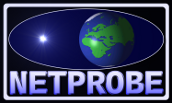 Запрос-анкета на ценовое предложение ООО «НетПроб» по продукту IP Quality MonitorПланируемое количество агентов, всего	в том числе для скоростей до 100 Мбит/с	в том числе для скоростей до 1 Гбит/с	в том числе для скоростей до 10 Гбит/сПланируемая аппаратная платформа под агентыПараметрык измерениюПотерипакетовЗадержкипакетовПерекраска трафикаДрожаниеНагрузочная скоростьСохранениепорядка доставкиСдвиг путиVoIPMOS/RfactorДа/Нет□□□□□□□□Поддержка протоколов измерений качестваICMPechoUDPechoCiscoIP SLAJuniperRPMTWAMP(RFC-5357)G.8013Да/Нет□□□□□□Поддержка измерений параметров качества приложенийHTTP(S)FTP(S)DNSDHCPSNMPPPPOEIPTVДа/Нет□□□□□□□Ожидаемая топология контролируемой сети (звезда/полная связь/гибрид)Наличие на сети источника синхронизации времени (да/нет)Наличие на сети пропуска трафика по классам сервиса (BE,BC,RT,…)Необходимость нагрузочных тестов в часы наименьшей нагрузки (да/нет)Наличие у компании требований к измеряемым параметрам (есть/нет)Адресация на сети (ipv4/ipv6)Зоны ответственности контролируемых каналов (клиент/оператор/иное)Будущий рост числа агентов и тестов для оценки серверной платформы(дополнительное число агентов в год)Управление системой (собственное/НетПроб/иное)Вид удалённого доступа к системе для сопровождения (vpn/ssh/иное)Число клиентов компании на одну систему (один/несколько)Связность контролируемой сети с Internet (да/нет)Дополнительная информация, которая поможет нам лучше понять ваши потребностиДополнительная информация, которая поможет нам лучше понять ваши потребности